Demandeur initial (maître de l’ouvrage, propriétaire, exploitant):Nom (ou dénomination sociale) :………………………………………………………………..……Adresse : ……………………………………………………………………………………………..…E-Mail : ………………………………………………………. Tel/GSM :……….………………..….Dossier (bâtiment) ou projet :Nature et/ou dénomination : …………………………………………………………………………Adresse : ……..………………………………………………………………………………………………………………………………………….… N° Cadastre : ………………………………………Le cas échéant, références du rapport précédent (N° dossier ZSBW  repris sur le rapport) : ……………………………………………..……………………………………………………………Remarque : le traitement de la mission de prévention incendie est soumis au règlement de facturation  « Règlement-redevance – Prévention Incendie » consultable à l’url suivante : https://brabant-wallon.secourspompiers.be/taches/tarification-2069 ou via www.zsbw.be  « Missions »  « Tarification ».Le tarif est avantageux lorsque le bâtiment a fait l’objet d’un rapport de permis d’urbanisme auparavant.  Il est donc important de nous mentionner lesdites références afin de pouvoir profiter de ce tarif ou de nous transmettre une copie dudit rapport.Facturation (si différent du demandeur) :Nom (ou dénomination sociale) :………………………………………………..……………………Si société, personne de contact : ………………………….….N° BCE/TVA : ……………………Adresse : ……..…………………………………………………………………………………………Coordonnées de l’architecte :Bureau d’architecture : ………………………………………………………………..……………….Personne de contact : …………………………………………………………………………………Adresse : ……………………………………………………………………………………………..…E-Mail : ………………………………………………………. Tel/GSM :……….………………..….Contrôle :1) Pour quel objectif la demande est-elle introduite ?……………………………………………………………………...…………………………………………………………………………………………………………………………………………………2) Dans quel cadre la demande est-elle introduite ?	 instruction d’une demande de permis (urbanisme, urbanisation, unique, intégré, etc)	 démarrage ou poursuite d’une activité ou d’une installation	 délivrance ou renouvellement d’une attestation de sécurité (maison de repos, résidence service, établissement d’hébergement touristique, hôpital, établissement d’accueil de PMR, établissement scolaire, crèche etc.)	 autorisation d’occupation (de logements, de bâtiment, de commerce etc.)	 changement d’affectation	 changement de propriétaire ou d’exploitant	 obtention de subsides	 autre (à préciser) : ………………………………………………………………………….……………………………………………………………………………………………..…….Date de la demande :…………		Signature du/de la Bourgmestre ou délégué(e) :La Zone de secours respecte le Règlement 2016/679(EU) relatif à la protection des données à caractère personnel (RGPD). Pour plus d'informations, vous pouvez consulter le Règlement de Protection des données personnelles sur le site internet de la Zone de secours « https://brabant-wallon.secourspompiers.be » ou contacter le délégué à la protection des données  dpo@incendiebw.be.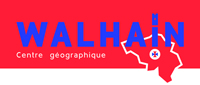 Prévention Incendie - Formulaire Ademande de contrôle de conformitéaux règlements relatifs à la prévention incendie